Umowa nr KZGW/3/2018Opracowanie planów przeciwdziałania skutkom suszy na obszarach dorzeczy WERSJA nr 0.01OPRACOWANIE PROJEKTU PLANU PRZECIWDZIAŁANIA SKUTKOM SUSZY Z UWZGLĘDNIENIEM PODZIALU KRAJU 
NA OBSZARY DORZECZYProdukt: Podzadanie 4.1 – Przeprowadzenie półrocznych konsultacji społecznych projektu planu przeciwdziałania skutkom suszyWykonawca zadania w składzie:Lider: Antea Polska S.A.Partner: „Pectore – Eco” Sp. z o.o.Partner: WIND-HYDRO Grzegorz ŁukasiewiczWarszawa, 18.02.2020 r.Historia zmianPrzeprowadzenie półrocznych konsultacji społecznych projektu planu przeciwdziałania skutkom suszyPrzygotowanie, organizacja oraz przeprowadzenie spotkań konsultacyjnych projektu planu przeciwdziałania skutkom suszy jest elementem działań informacyjno-promocyjnych i podlega procedurze odbioru. Niniejsze sprawozdanie to zbiorcze podsumowanie działań zrealizowanych w zadaniu 4.1.FORMA PRZEKAZANIA I AKCEPTACJI WYNIKÓW PRACWymagania Umowne oraz Oferty WykonawcyW celu ułatwienia procesu weryfikacji realizacji zobowiązań umownych Wykonawcy poniżej przedstawiono wymagania Umowy / SIWZ oraz Oferty Wykonawcy dotyczące danego produktu. Przebieg realizacji zadania (podzadanie 4.1)Spotkania konsultacyjne projektu planu przeciwdziałania skutkom suszy zostały zorganizowane w terminie od 15 sierpnia 2019 r. do 15 lutego 2010 r. w 15 miastach w całej Polsce.Moderator spotkań konsultacyjnych Krzysztof Okrasiński.Opiekun spotkań konsultacyjnych Aneta KłosińskaLokalizacje spotkań konsultacyjnychJak były wybierane – z OPZ i z oferty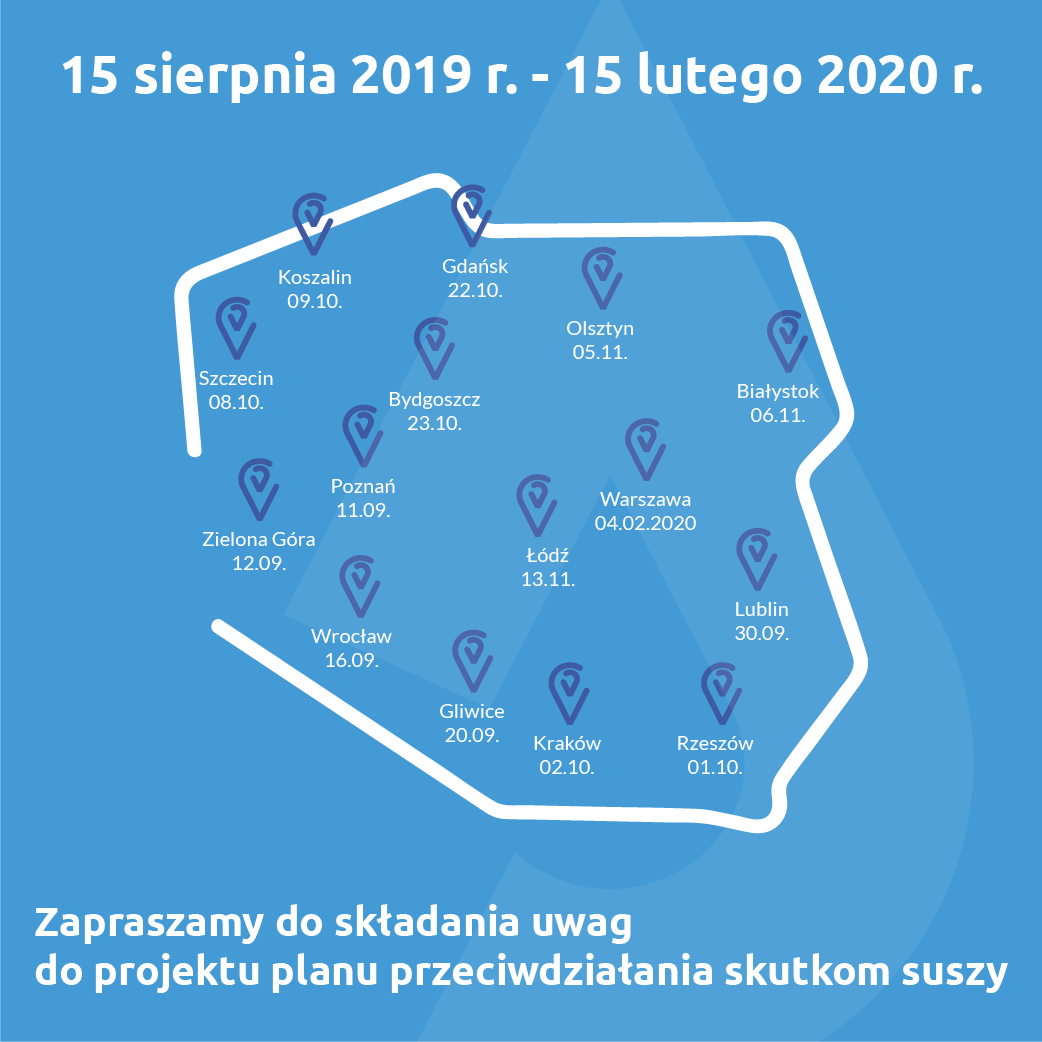 Tabela nr 1 - Liczba, daty i lokalizacje spotkań konsultacyjnych w okresie raportowym oraz frekwencja* listy uczestników spotkań stanowią załącznik elektroniczny nr 1 do raportuW sumie w spotkaniach konsultacyjnych wzięło udział 1018 osób. Proces rejestracji uczestników Proces rejestracji na spotkania był uruchamiany zgodnie z opracowanym harmonogramem, który przedstawia poniższa tabela. Tabela nr 2 – harmonogram działania formularzy rejestracyjnych na spotkania konsultacyjne wraz z liczbą adresatów mailingów– grupy docelowe (mailing), dane statystyczne 9ile maili) + opis całego procesu rejestracji, opracowanie grafik i formularzy rejestracyjnych na stronie stopsuszy.pl; nadzór nad procesem rejestracji, Przebieg spotkań konsultacyjnychKrótki opis przebiegu spotkań + Agendy poszczególnych spotkań stanowią załącznik elektroniczny nr 2 do raportu AnkietyzacjaPodczas sześciomiesięcznych konsultacji społecznych Wykonawca planu przeciwdziałania skutkom suszy umożliwił Interesariuszom zgłaszanie uwag i wniosków do projektu planu.- ankieta online- formularz drukowany dostępny na spotkaniach konsultacyjnych- interaktywny PDF….Główne tematy dyskusji podczas spotkańSzczegóły uwag i wniosków zgłoszonych w czasie dyskusji wraz z uwagami zgłoszonymi innymi kanałami zestawiono w załączniku nr 6 – RAPORT_BAZA_UWAG_PPSS_stan_na_2019-09-30.xlsxSpotkanie nr 1 – Poznań:(hasła : prognoza suszy w PPSS, zadrzewienia, tereny zurbanizowane, melioracja, Kopalnie Węgla Brunatnego (KBW) - priorytetyzacja, edukacja rolników, PPSS a żegluga, 2 inwestycje- Uzarzewo i gródź na jez. Brdowskim.)Zaproponowano włączenie do planu budowy zbiornika Uzarzewo ok. 20 km od Poznania, w dorzeczu rzeki Cybiny ;Poruszono kwestię konieczności budowy kanałów, zastawek zapór wodnych zapobiegających szybkiemu odpływowi wody do morza.Pytanie o znaczenie otwartej formuły katalogu działań ;Zgłoszono problem jakim dla Wielkopolski wschodniej jest Kopalnia Węgla Brunatnego Konin i Adamów;Pytanie dotyczące proszonej w prezentacji kwestii przeglądu pozwoleń wodnoprawnych oraz priorytetyzacji użytkowników wód, a także korzystania bez pozwolenie wodnoprawnego (wskazana jako przykład takiego użytkownika jedna z KBW);Podniesiono kwestię opłat za pobór wody w kontekście niesprawiedliwego rozłożenia obciążeń – odbiorcy indywidualni płacą a kopalnie nie ponoszą kosztów;Czy Wody Polskie będą zgłaszać sprzeciw wobec Ościsłowa?;Wskazano, że w PPSS brakuje prognozy w dalszej perspektywie, 30 a nawet 100 lat. Jakie uzasadnienie ma budowa zapór i jazów jak w przyszłości nie będzie wody w Polsce. Jaka jest perspektywa czasowa programu?;Pytanie, czy działania dotyczące zatrzymywania wód opadowych są zalecane w PPSS?;Pytanie, czy w PPSS jest poruszona kwestia gospodarowania wodami w zagospodarowaniu przestrzennym? - Zalecenie zamieszczenia w PPSS rekomendacje w zmianie polityki przestrzennego w Polsce, ustalenie standardów ochrony zasobów wodnych przy inwestycjach.Zgłoszono, iż brak jest kontroli funkcjonowania zbiorników - samowolne spuszczanie i podpiętrzania. Również brak świadomości potrzeby retencjonowania wód poprzez piętrzenie np. jezior ;Wniesiono kwestię przekwalifikowanych gruntów leżących przy ciekach na obszary rolne, to są łąki, pastwiska, które można wykorzystać w celu retencji. A także zaproponowano by realizować obsadzenia wszystkich nieużytków, zaprzestania wycinania pasów roślinności, wykorzystania właściwości terenów przy ciekach;Złożono propozycję, iż  niebieska infrastruktura powinna być promowana poprzez ceny inwestycji.Zalecenie zwiększenia edukacji rolników i wsparcia finansowego działań ;  Propozycja uznania wody za kopalnię;Zwrócono uwagę na konieczność zwrócenia uwagi na aspekt prawny, monitorowanie ustaw ;Pytanie o sposób finansowania przedstawionych inwestycji czy PGW WP może pozyskiwać na ten cel środki UE?;Czy Wody Polskie zgłaszały uwagi przy tworzeniu lokalnego naszego (gm. Babin) mpzp ?;Sugestia poszerzenia zdefiniowania pojęć tj. susza, ze względu na pozyskiwanie dofinansowania UE. (nie podano zakresu rozszerzenia).Spotkanie nr 2 – Zielona Góra:Zadano pytanie, jak ma się o rola stawów w retencji i dla środowiska do opłaty za wodę ? Skoro stawy odgrywają duża rolę w kształtowaniu zasobów wodnych (retencja) to jak do tego ma się utrzymanie opłat za wodę ? Do zagadnień związanych z retencją w stawach powinno się podejść kompleksowo m.in. we współpracy z resortami Ministerstw: Rolnictwa i Rozwoju Wsi, Środowiska i MGMiŻŚ ;Czy można w ramach konsultacji społecznych zgłosić, rekomendacje zmiany przepisów prawa?;Priorytetyzacja użytkowników - Pytanie dotyczy zapisu w katalogu odnośnie czasowego ograniczenia w poborze wód dla użytkowników innych, niż określeni priorytetowi użytkownicy np.: elektrownie systemowe. (Działania nr 9 i 10);Pytano o tryb rozpatrywania uwagi zgłaszanych do projektu PPSS;Prośba o przedstawienie metodyki dla suszy rolniczej, opisu jak były tworzone kategorie ;Postulat usunięcia w całości załącznika nr 1 - lista inwestycyjna, ponieważ nie odpowiada na potrzeby programu przeciwdziałania skutkom suszy. Przede wszystkim brak informacji nt. ilości zwiększanej retencji przez daną inwestycję;Zwrócono się z prośbą o wyjaśnienie skąd wzięła się docelowa wartość 15% retencjonowanego odpływu ?;Podniesiono kwestię wykorzystanych danych hydrologicznych – dane nie pokazują naturalnego odpływu, propozycja zdjęcia użytkowania wód z danych dobowych do celów analizy suszy hydrologicznej ;Kwestie zachowania wzajemnej spójności PPSS,  PZRP, MPA, PGW ;Czy w ramach projektu PPSS analizowano starty wody generowane przez zakłady wodociągowe?;W zakresie water reuse – by wody z oczyszczalni ścieków mogły być wykorzystane np. do nawadniania?Spotkanie nr 3 – Wrocław:Pytanie o to czy inwestycje wskazywane w projekcie PPSS są/były skorelowane z krajowym planem renaturalizacji? A także, czy retencja krajobrazowa  tj. zalesiania, zadrzewianie, strefy buforowe jest ujęta w katalogu?Kwestie skorelowania zagadnienia suszy w PPSS z zagadnieniem powodzi w PZRP;Wątpliwości do działania katalogowego nr 2 budowa ujęć wód podziemnych na cele nawodnień rolniczych – kwestie formalne oraz jakości i ilości melioracji a także sprawa finansowania.Odnośnie działania nr 11 nt. prac utrzymaniowych - działanie jest nie wystarczające.Pytanie dotyczące inwestycji budowy zbiorników czy stopnia Lubiąż i Ścinawa brano pod uwagę scenariusze klimatyczne, czy zweryfikowana rzeczywistą ich pojemność retencyjną?;Wniesiono, by przy realizacji prac planistycznych w gospodarowaniu wodą planować i uwzględniać udział organizacji pozarządowych – wola udziału;Retencja w lasach i na terenach rolnych - jakie środki zamierzone są do przeznaczenia na retencję terenów rolnych, retencję leśną?Postulat, uwzględnienia w katalogu także działania przedwstępnego przeciwko działalność szkodników jako efekt suszy – argumentem jest, że lasy nie dostają z tytułu suszy odszkodowań za starty leśne jak rolnicy. Podano przykład zbiornika w Malczycach, który został celowo wybudowany do nawadniania lasów dębowych;Postulat stworzenia systemu zachęt do stosowania zadrzewień śródpolnych i do tworzenia pasów przydrożnych;Prośba o korektę przy inwestycji Zbiornik Kamieniec Ząbkowicki korektę – korekta w zakresie nazwy  gminy: Kamieniec Ząbkowicki;Zwrócono się z pytaniem, czy nie można wykorzystać potencjału naturalnej retencji starorzecza, terenów zalewowych zamiast budować stopnie? (w kontekście SW Ścinawa i Lubiąż) Czy były prowadzone konsultacje w miejscowości Ścinawa i Lubiąż?Kwestia zbiorników mokrych, wielofunkcyjnych, w jaki sposób zmagazynowana woda będzie możliwa d wykorzystania, na jakie cele i w jaki sposób? Obawa, że PGW WP zmieni zbiorniki suche na ziemi kłodzkiej na zbiorniki mokre.Oczekiwanie, żeby w PPSS była informacja o szkodliwości kopalni na brak wód podziemnych. (wypowiedź odniosła się do projekt poselski wnoszący poprawki do PGG);Spotkanie nr 4 – Gliwice:Pytanie, czy w projekcie PPSS uwzględniony został monitoring bezpieczeństwa jakości wody? - ? Czy dla woj. śląskiego przewidziane są jakieś awaryjne rozwiązania, np. monitoring codzienny?;Zwracano uwagę na powstającą specustawę do Prawa Geologicznego i Górniczego;Co zamierzają zrobić PGW WP, jakie działania w celu ratowania zasobów wodnych dla ludzi w tym regionie i z zanieczyszczeniem zbiornika Dziećkowice?Postulat o wpisanie zbiornika wody podziemnej nr GZWP 452 Chrzanów na listę zbiorników zasobu wód podziemnych;Sugestia dodania działania katalogowego chroniącego zbiorniki wód podziemnych jako zasobów strategicznych;Sugestia dodania działania zalecającego kopalniom wykorzystania wód podziemnych w obiegu zamkniętym – uzasadnienie: w czasie suszy przy niskich stanach Wisły zrzut tych zanieczyszczonych wód ma konsekwencje w jakości wód.Pomysł budowy zbiornika retencyjnego w Krzepicach, dla alimentacji wód podziemnych i zabezpieczenia dostaw wody w czasie suszy;Poruszono temat spółek wodnych, wskazano na ich niewydolność i złożono propozycję by JST miały przypisaną z ustawy konserwację urządzeń służących melioracji, jako zadanie własne gmin – jest poparcie ze strony gmin;Pytanie do projektu połączenia Kanału Gliwic z Dunajem- jaki kierunek przepływu tej wody będzie?Przedstawiono wskazanie na istnienie w kraju oferty innowacyjnych rozwiązań zwiększających retencję wody w glebie oraz zwiększania retencji wód gruntowych; Pytanie w zakresie, czy w projekcie PPSS są jakieś działania ukierunkowane do samorządów miejskich np. wspierających finansowo powstawanie ogrodów deszczowych, retencje w obszarach zurbanizowanych, czy np. dofinansowanie dla mieszkańców?Poruszono kwestie mechanizmów finansowania przedsięwzięć inwestycyjnych przez PGW WP ;Wskazano, iż rozwiązaniem alternatywnym do budowy małych i dużych zbiorników retencyjnych jest rozproszona retencja, zarośnięte rowy. Problemem intensyfikującym natomiast  jest odwodnienie dróg i wycinki lasów.Spotkanie nr 5 – Lublin:Pytanie o powiązanie PPSS z innymi dużymi inwestycjami planowanymi przez MGMiŻŚ, chodzi o budowę drogi wodnej E40, kanał Wisła-Bug tzw. kanał lubelski;Pytanie o to czy budowa ww. kanału nie przyniesie strat w środowisku?Czy Wody Polskie będą przychylne inwestycjom MEW i czy procedury pozwoleń wodnoprawnych zostaną skrócone?Wniesiono wniosek o ułatwienie procedury tworzenia małych zbiorników. Wniesiono wniosek o umożliwienie mieszkańcom zgłaszania do JST lokalizacji inwestycji budowy urządzeń służących retencji wód;Zwrócono uwagę na rolę bobrów w tworzeniu retencji;Stowarzyszenie Producentów Ryb Łososiowatych podniosło temat znaczenia stawów rybnych w retencji i  zgłosi propozycje szeregu ułatwień formalno-prawnych dla gosp. rybackich;Omówiono zagadnienie nadchodzącej zmiany zapisów ustawy Prawo wodne w zakresie art. 394 ust. 1 pkt. 9 zwolnienie od pozwolenia wodnoprawnego na  wykonywanie stawów nie w ramach usług wodnych, zasilane  przez wody opadowe, roztopowe lub gruntowe powierzchnia do 1000m2 do 3m głębokości od naturalnej powierzchni, o zasięgu oddziaływania do terenu zakładu;Wskazano na realizowany przez MRiRW (ARiMR) program dofinansowania do systemów nawodnień (budowa, modernizacja) – czy jest on powiązany z PPSS?Pytanie: Czy samorząd w ramach PPSS może zgłaszać drobne inwestycje takie jak remont jazów na rzeka Zielawa?Czy PGW WP planują odtworzenia niskobudżetowych urządzeń wodnych na rzekach tj. jazy np. na rz. Czapelka, które służą naturalnej retencji?Czy w ramach PPSS będą mechanizmy zachęcające przedsiębiorców do oszczędzania wody? Np. obniżenie opłat dla przemysłu, gdyż obecnie funkcjonują same nakazy i kary, wyższe opłaty. Jako bardziej wydajną wskazano propozycję opracowania ulg czy programu dla zmniejszenia zużycia wody czy stosowania rozwiązań wtórnego wykorzystania.Zapytano, czy jest działanie katalogowe dotyczące wprowadzając zadrzewienia śródpolne, remizy, szpalery? Wskazano na potrzebę zmiany mentalności rolników o zadrzewieniach śródpolnych, że drzewa pomagają zabezpieczać uprawy przed suszą. Poruszono sprawę problemu  nieracjonalnego nawożenia;Jako środek zapobiegawczy skutkom suszy uczestnicy podali wprowadzanie upraw ekologicznych, gdyż  odbudowują one glebę. Uczestnicy zachęcali do korzystania z dotacji do takich upraw.Dokumentacja fotograficzna i rejestracja audioWykonano dokumentację fotograficzną na każdym spotkaniu konsultacyjnym; wybrane fotografie posłużyły do zbudowania informacji na stronie stopsuszy.pl w części „Aktualności” oraz na profilu fb Wód Polskich.Załącznik nr 3 zawiera dokumentację fotograficzną z okresu raportowego – załącznik dostępny na ftp.Nagrania audio z przebiegu spotkań stanowią załącznik elektroniczny nr 4 do raportu – załącznik dostępny na ftp.Zdjęcia wybrane ze spotkań – do wrzuceniaMateriały wspierająceNa wszystkich spotkaniach konsultacyjnych były dostępne materiały wspierające – uzupełnić ilości ZałącznikiZałączniki dostępne na repozytorium ftp w lokalizacji:/PPSS_DANE_WP-PROMO/4-1_KONSULTACJE_SPOLECZNE_PPSS/SPRAWOZDANIA_konsultacje_PPSSZałącznik nr 1 – Listy uczestników spotkań konsultacyjnychZałącznik nr 2 – Agendy poszczególnych spotkań konsultacyjnychZałącznik nr 3 – Dokumentacja fotograficzna spotkań konsultacyjnychZałącznik nr 4 – Nagrania audio z przebiegu spotkań konsultacyjnychZałącznik nr 5 – Listy dziennikarzy uczestniczących w zorganizowanych konferencjach prasowychZałącznik nr 6 – Zestawienie uwag i wniosków zgłoszonych w czasie dyskusji wraz z uwagami zgłoszonymi pozostałymi kanałami w okresie raportowanymWersjaDataAutor Zakres zmian0.0118.02.2020Joanna StrzeleckaArtur RentfleiszZadanie Wyniki prac FormaFormaFormaFormaForma akceptacji przez Zamawiającego wyników pracZadanie Wyniki prac papierowa(liczba sztuk)językelektroniczna(liczba sztuk kompletów płyt CD/DVD/DVD-RAM)zawartość płyt CD/DVD/DVD-RAM4. Działania informacyjno-promocyjne4. Działania informacyjno-promocyjne4. Działania informacyjno-promocyjne4. Działania informacyjno-promocyjne4. Działania informacyjno-promocyjne4. Działania informacyjno-promocyjne4. Działania informacyjno-promocyjnePodzadanie 4.1 - Przeprowadzenie półrocznych konsultacji społecznych projektu planu przeciwdziałania skutkom suszyPodsumowanie konsultacji społecznych1polski3pliki w formacie edytowalnym oraz .pdfProtokół odbioru produktuWymagania Umowne (zgodnie z SIWZ)Oferta Wykonawca (zgodnie z ofertą)Podzadanie 4.1 – Przeprowadzenie półrocznych konsultacji społecznych projektu planu przeciwdziałania skutkom suszyPodzadanie 4.1 – Przeprowadzenie półrocznych konsultacji społecznych projektu planu przeciwdziałania skutkom suszyWykonawca zobowiązany jest do organizacji co najmniej 15 lokalnych spotkań konsultacyjnych w trakcie trwania półrocznych konsultacji społecznych projektu planu przeciwdziałania skutkom suszy (przewidywany termin: kwiecień – październik 2019 r.). Dokładny termin prowadzenia konsultacji wymaga uzgodnienia z Zamawiającym.Dopuszcza się zmianę terminu prowadzenia konsultacji, z obligatoryjnym zachowaniem 6-miesięcznego okresu konsultacji, po uzyskaniu pisemnej akceptacji zmiany terminu przez Zamawiającego.Zamawiający w okresie konsultacji społecznych zobowiązuje się systematycznie przekazywać do Wykonawcy zebrane uwagi i wnioski. Dodatkowo Wykonawca zobowiązany jest do systematycznego przekazywania zestawionych uwag i wniosków w przedziale 1 raz w miesiącu przez cały okres konsultacji społecznych do Zamawiającego.Wykonawca odpowiedzialny będzie za przygotowanie spotkań pod względem logistycznym, technicznym i merytorycznym (w tym m.in. rekrutacja uczestników, nagłośnienie, wynajem sal, organizacja sprzętu, zapewnienie moderatora, oświetlenie, obsługa, przygotowanie materiałów informacyjnych, zestaw kawowy musi być dostępny przez cały czas trwania spotkania i obiad). Liczba uczestników każdego spotkania: max 100. Miejsce: na obszarze działania każdego RZGW (w podziale na 11 RZGW), nie dalej niż 30 min. środkiem komunikacji miejskiej od centrum miasta.Szczegółowy zakres spotkań, miejsce spotkań zostaną uzgodnione z Zamawiającym.Spotkania konsultacyjne. Jednym z najważniejszych zadań dla projektu i jakości planów przeciwdziałania skutkom suszy jest skuteczne włączenie interesariuszy w proces tworzenia dokumentu Planu. Idealnym narzędziem do zapewnienia udziału społeczeństwa w procesie konsultacji jest organizacja spotkań konsultacyjnych w określonych, istotnych z punktu widzenia projektu lokalizacjach. Zgodnie z wymaganiami SIWZ Wykonawca proponuje przeprowadzenie 15 spotkań konsultacyjnych dla maksymalnie 100 uczestników w trakcie trwania półrocznych konsultacji społecznych projektu planu przeciwdziałania skutkom suszy w uzgodnionych i zatwierdzonych przez Zamawiającego datach. Aby ten cel zaplanować i płynnie zrealizować Wykonawca przygotuje Plan spotkań konsultacyjnych do akceptacji Zamawiającego. Plan ten następnie będzie zakomunikowany interesariuszom między innymi poprzez stronę internetową projektu oraz media i inne narzędzia marketingowe (np. plakat, ulotka) zgodnie z wymaganiami SIWZ. Elementami planu konsultacji będą między innymi propozycje dotyczące konkretnych lokalizacji konsultacji i w tym zakresie Wykonawca zaproponuje minimum dwie propozycje do wyboru Zamawiającego dla każdego miasta przeprowadzenia konsultacji. Również w ramach Planu spotkań konsultacyjnych Wykonawca przygotuje i przedłoży do akceptacji Zamawiającego listę interesariuszy, do których będzie przesłane zaproszenia do udziału w konsultacjach. Ponadto, na stronie internetowej dostępny będzie formularz zgłoszeniowy dla potencjalnych uczestników konsultacji. W ustalonych z Zamawiającym terminach Wykonawca zbierze zgłoszenia oraz ustali ostateczną listę uczestników spotkania konsultacyjnego. Plan konsultacji będzie również zawierał proponowany szczegółowy zakres spotkań.Spotkania będą miały na uwadze możliwość swobodnego wypowiadania się interesariuszy. Wykonawca podczas konsultacji zapewni nagranie spotkań konsultacyjnych poprzez dwa niezależne urządzenia nagrywające. Spotkania będą prowadzone przez dedykowanego moderatora.W celu sprawnego prowadzenia konsultacji Wykonawca wyznaczy Opiekuna Konsultacji, który w czasie półrocznych konsultacji będzie odpowiedzialny m.in. za kontakt z Zamawiającym we wszelkich sprawach związanych z procesem konsultacji.W ramach spotkań uczestnicy otrzymają materiały promocyjne zawierające co do minimum:Wersję niespecjalistyczną Planu (narzędzie 4.14);Instrukcję, jak zgłaszać uwagi do projektu Planu (Narzędzie 4.13) wraz z pytaniami i odpowiedziami do instrukcji zgłaszanymi poprzez stronę internetową (narzędzie 4.3);Plan spotkań konsultacyjnych;Pen drive z informacjami na temat projektu;Notatnik z długopisem do prowadzenia notatek.Wszystkie powyższe materiały będą oznakowane zgodnie z wymaganiami SIWZ.Podczas trwania półrocznych konsultacji społecznych w ciągu 5 dni roboczych następujących po końcu danego miesiąca kalendarzowego realizacji konsultacji Wykonawca przedłoży do Zamawiającego Raport miesięczny z realizacji konsultacji społecznych zawierający co do minimum:- Informacje o przebiegu spotkań konsultacyjnych;- Listę zgłoszonych uwag / komentarzy;- Dokumentację fotograficzną ze spotkań konsultacyjnych;- Listę obecności na spotkaniach konsultacyjnych.Poza tym wszystkie uwagi oraz opinie do Planu będą gromadzone i uwzględnianie w Sprawozdaniu z półrocznych konsultacji społecznych projektu planu przeciwdziałania skutkom suszy wraz z podsumowaniem konferencji nr 3 oraz podsumowaniem lokalnych konferencji prasowych.Lp.datamiastolokalizacja 
(nazwa i adres)Liczba uczestnikówzarejestrowanychLiczba uczestnikówwg listy*111.09.2019PoznańHotel Lechickaul. Lechicka 101, 61-619 Poznań8992212.09.2019Zielona GóraCentrum Biznesuul. Bohaterów Westerplatte 2365-078 Zielona Góra3742316.09.2019WrocławWR FSNT NOTul. Piłsudskiego 74, 50-020 Wrocław9389420.09.2019GliwiceGOLD Hotel Silvia*** Gliwice ul. Studzienna 8, 44-100 Gliwice6151530.09.2019LublinHotel Focusal. Kraśnicka 8020-718 Lublin6475601.10.2019RzeszówHOTEL FERDYNAND UL. Grottgera 2835-005 Rzeszów7980702.10.2019KrakówHOTEL PERŁAUL. Zakopiańska 180b30-435 Kraków7160808.10.2019SzczecinNAD WODĄUL. Przestrzenna 1970-800 Szczecin5558909.10.2019KoszalinHOTEL VERDEUL. Koszalińska 176-031 Mścice k/Koszalina30301022.10.2019GdańskHOTEL RENUSZUL. Nadwiślańska 5680-680 Gdańsk70661123/19/2019BydgoszczHOLIDAY INNUL. Grodzka 3685-109 Bydgoszcz84681205.11.2019OlsztynHotel Wileńskiul. Knosały 511-041 Olsztyn48451306.11.2019BiałystokHotel Leśny ul. Jana Pawła II 7715-704 Białystok37401413.11.2019Łódź ŁSSE S.A. ul. Ks. Biskupa W. Tymienieckiego 22G
90-349 Łódź1181211504.02.2020WarszawaEuroCentrum Konferencyjneal. Jerozolimskie 13402-305 Warszawa9810110341018Lp.datamiastoLiczba adresatów mailingów
K – konsultacjeA - ankietyzowaniPoczątek rejestracjiKoniec rejestracji111.09.2019PoznańK – 258A - 272  23.08.201904.09.2019212.09.2019Zielona GóraK – 95A - 10923.08.201904.09.2019316.09.2019WrocławK – 196A - 188 26.08.201909.09.2019420.09.2019GliwiceK – 185A - 239  30.08.201913.09.2019530.09.2019LublinK – 234A - 229 09.09.201923.09.2019601.10.2019RzeszówK – 182A - 180 09.09.201923.09.2019702.10.2019KrakówK – 202A - 202  09.09.201923.09.2019808.10.2019SzczecinK – 132A - 137 17.09.201901.10.2019909.10.2019KoszalinK – 132A - 137 17.09.201901.10.20191022.10.2019GdańskK – 140A - 157 01.10.201915.10.20191123/19/2019BydgoszczK – 164A - 182 01.10.201915.10.20191205.11.2019OlsztynK – 136A - 129 15.10.201929.10.20191306.11.2019BiałystokK – 273A - 146 15.10.201929.10.20191413.11.2019Łódź K – 199A - 201  23.10.201906.11.20191504.02.2020WarszawaK – 352A - 394  14.01.202028.01.2020nazwa materiału wspierającegonakład dostarczony na każde spotkanienotatniki stop suszy !100 szt.długopisy stop suszy !100 szt.ołówki stop suszy !100 szt.wydrukowane wersje niespecjalistyczne projektu PPSS, 30-40 szt.wydrukowane egz. ankiety -formularza składania uwag), 100 szt.wydrukowane egz. instrukcja konsultacji społecznych, 100 szt.ulotka nt. konsultacji projektu PPSS100 szt.teczki